Revolution Week 1/2- Writing TasksTask 1- To create a character profile.Imagine you are one of the domestic staff of a large Victorian household.                                                          -Decide who they might be, such as a cook, butler, maid, housekeeper, kitchen maid or footman.                -Assume a name and background story, building up a suitable character profile.                                               -Think about your character’s history, including where they live, what jobs they have had before, their family and how old they are.                                                                                                                            -Think about the daily tasks they would do, using books and online resources to research and collect information. Decide how you would like to present their character profile. -One way to present your profile might be to search online for an image to match their Victorian character, then print and record their ideas about the image.                                                                                                              -Or you could create a diary entry, in which you share all the information about your character from a first- person perspective.-You could write a script or conversation between two different characters, using dialogue to share information about the character profiles. 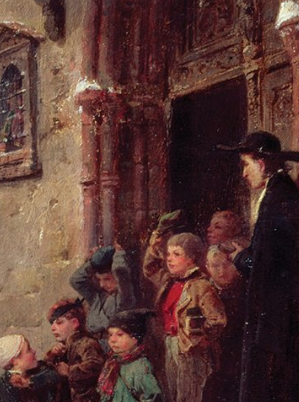 Task 2- To plan a short story. Visit https://www.bbc.co.uk/teach/school-radio/history-victorians-working-in-service/zvt6qp3 to listen to the BBC short story about a maid working in a large Victorian Household. (You can also download the script). Using this as a basis, you are going to plan a short story about a working-class character in the Victorian Era. You may choose to write a story about a maid, but equally you could choose a chimney sweep, matchmaker, farm worker etc. Draw a story map to help you plan out your story, using symbols and small illustrations. 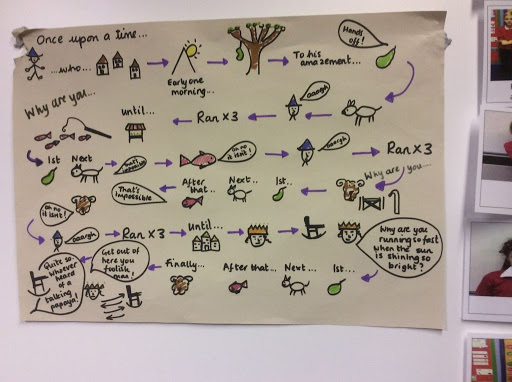 Flashback is used in The Maid to enhance the story. Could you include a flashback sequence in your story? If you are using a flashback, remember that the tense will change- this is a good opportunity to practice your progressive and perfect tenses!                                                                                   -There are different ways to trigger flashback in a story. One of the easiest is a character experiencing sights, sounds, smells, tastes, textures, music, places, people, or a specific event that triggers a memory.                                                    -Dreams are another good way of prompting a flashback sequence.Task 3- To write a short story. Now that you have planned your story, you can write it out! Once you have written your story, here are some things I would like you to check. Imagine that it is your success criteria…if you have a highlighter or coloured pen, you could even underline the evidence in your work!I can proof read my work for spelling and punctuation errors, and make the necessary corrections. I have used the correct tense throughout my work (bonus challenge- I have used the progressive and/or perfect tenses)I have used a variety of different sentence types. For example:Fronted adverbial sentences e.g As the sun was setting, Mitch was finally preparing to leave the factory.Relative clause sentences e.g The workhouse, which was a desolate and foreboding building, was home to many unfortunate souls. Multiclausal sentences e.g  Annie had worked her fingers to the bone; The mistress would not tolerate idleness.Short sentences for effect e.g And then came the crack of the whip.I have used the correct punctuation to show speech. I have used paragraphs to organise my writing. 